Муниципальное бюджетное учреждение дополнительного образования«Барнаульская городская станция юных натуралистов»Методическая разработка квестаЭко-путешествие «Заповедными тропами»Номинация: внеклассное занятиеНазвание используемой настольной игры: «Заповедные острова Алтайского края»ФИО автора: Селезнева Елена Владимировна, педагог дополнительного образованияВозраст детей: начальная/средняя школа Оптимальное количество детей: 10-15 человек (2 команды)г. Барнаул, 2022ВВЕДЕНИЕВ настоящее время большое внимание уделяется вопросам экологического образования и воспитания. В документе «Основы государственной политики в области экологического развития Российской Федерации на период до 2030 года» (утверждено Президентом Российской Федерации 30.04.2012), определяющем политику страны в сфере экологии как проблемы общенационального и общемирового значения, подчеркивается важность непрерывного экологического образования и воспитания, указывается необходимость формирования экологической культуры детей и молодежи. Этим документом предусматривается разработка программ реализации экологического образования и воспитания в государственных образовательных стандартах начального общего, основного общего и среднего общего образования. Ежегодное Послание Президента России затрагивает вопросы экологического характера. Обязанность преподавания экологических знаний в учебных заведениях относится к числу важнейших принципов государственной экологической политики России.В Алтайском крае также большое внимание уделено вопросам экологического образования. В разработанной программе «Охрана окружающей среды, воспроизводство и рациональное использование природных ресурсов, развитие лесного хозяйства Алтайского края» среди перечня приоритетных мероприятий выделяется развитие системы экологического образования и формирование экологической культуры населения. В крае отрабатывается система непрерывного экологического образования, внедрение которой является одним из приоритетных направлений в организациях дополнительного образования. Особенностью данной системы является то, что все образовательные предметы изучаются с использованием регионального компонента. Региональный компонент изучается в школе на уроках разных учебных дисциплин, однако количества часов, отведенных на знакомство с заповедным миром природы, не всегда хватает для всестороннего рассмотрения региона.Рассмотрение вопросов охраны окружающей природной среды в системе дополнительного образования позволяет более глубоко и всесторонне подойти к изучению своей местности, во многом опираясь на теоретические школьные знания. Учащиеся познают заповедные территории своего края, а также активно применяют приобретенные знания и умения в общественно-полезной природоохранной деятельности. Изучение экологии школьниками придаст новый импульс в выдвижении новых ценностей для них: отношение к Земле как к уникальной экосистеме, осмотрительного и бережного отношения ко всему живому. Разработка посвящена изучению вопросов охраны природы, заповедного мира природы.Актуальность заключается в том, что разработка способствует активизации познавательной деятельности, служит развитию креативности и одновременно способствует формированию определенных личностных качеств. Через игровую деятельность можно развивать практически все компетентности учащихся: информационную, познавательную, коммуникативную, социальную, экологическую и т.д. При определении педагогической целесообразности в основу были положены следующие концепции и подходы: совокупность идей о дополнительном образовании детей как средстве творческого развития (В.А. Березина), концепция развития школьников в личностно-ориентированном учебно-воспитательном процессе (Н.Ю. Синягина), идеи формирования у школьников ответственного отношения к природной среде (А.Н. Захлебный, И.Т. Суравегина).Данную квест-игру можно проводить как на внеклассном занятии, так и среди учащихся пришкольных лагерей в летний период времени, а также либо в кабинетных условиях, либо на свежем воздухе.Цель: расширение естественнонаучных представлений об особо охраняемых природных территориях.Задачи: - формировать знания об охране природы, об особо охраняемых природных территориях (ООПТ);- раскрыть тему любви к родной природе и бережному отношению к ней через изучение ООПТ;- способствовать развитию коммуникативных навыков; - способствовать развитию любознательности.Участники: дети младшего и среднего школьного возраста (от 7 до 14 лет).Оборудование: жетоны для жеребьёвки (для разделения на станции) маршрутный лист для каждой команды (выполнен в виде карты Алтайского края с отмеченными на ней станциями), буквы О О П Т, туристское снаряжение.Правила игры-путешествия1. Ведущий приветствует:-  юных путешественников, рассказывает о ходе проведения мероприятия.- хранителей времени (педагогов, которые провожают детей от станции к станции и следят за временем выполнения задания), - главных героев – экотуриста, научного сотрудника заповедника, егеря, фотографа-любителя природы.2. Ведущий рассказывает о маршрутных листах, о задании из букв.3. Участники по жеребьёвке делятся на группы.4.  Группа получает маршрутный лист и двигается по станциям.5. Общее фото участников. Ход игры-путешествияВедущий: Здравствуйте, дорогие друзья! Сегодня мы с вами совершим невероятное увлекательное экологическое путешествие «Заповедными тропами», узнаем, что необходимо брать с собой в поход в путешествие, проверим, какие вы дружные в походе, познакомимся с одним из удивительных заповедников Алтайского края. На станциях вам понадобятся смекалка, терпение ловкость рук и хорошее настроение!Я представляю вам главных героев, которые будут встречать вас на станциях: опытный путешественник инструктор, проводник – экотурист, егерь, научный сотрудник заповедника, фотограф-любитель природы. Сейчас мы с вами проведём жеребьёвку и разделимся на группы. Каждая группа получит маршрутный лист. На каждой станции вам будут выдаваться буквы, из которых в конце путешествия вы сложите слово и отгадаете что это такое.(Группы вместе с педагогами двигаются по маршрутному листу) 1. Станция «Туристическая».Экотурист: Ребята, а вы любите путешествовать? Самое главное во время путешествия на природу – это не оставлять после себя мусор! Очень важно в любом походе – это снаряжение и то, какие предметы нужно взять с собой.  Тури́стское снаряже́ние — предметы и материалы для передвижения и организации быта в походных условиях. От того, как экипирован турист, во многом зависит его комфорт, удобство, настроение, здоровье и, в конечном итоге, успех путешествия.Сейчас я вам покажу, что у меня лежит, а вы выберите те предметы, которые действительно необходимы в походе, без которых никак не обойтись. Соберите рюкзак для своего Эко-путешествия. (Рядом с рюкзаком разложены предметы: спальный мешок, каримат, термос, домашние тапочки, фен, кружка, ложка и т.д.). Детям нужно правильно выбрать предметы для похода и собрать рюкзак.Экотурист: Молодцы, ребята! А теперь давайте посмотрим, какие мы дружные в походе, узнаем и запомним, кого как зовут и какой предмет возьмет с собой каждый в путешествие. (Дети встают кружочком и называют свое имя и название предмета, который необходим в походе, далее другой ребенок повторяет имя и предмет предыдущего и называет свое имя и предмет и так далее – снежный ком. Например, Света – спальный мешок – Коля – котелок – Люба – ложка. Завершающий ребенок или это может быть Экотурист повторяет имена и предметы всех детей).Ребята, молодцы, вы очень дружная и сплоченная команда, которая смело совершает Эко-путешествие «Заповедными тропами». Вы справились с 2 заданиями: правильно собрали рюкзак и сформировали дружную группу, а теперь посмотрите, пожалуйста на карточки, на которых как вы видите, написана буква.  Посмотрите на маршрутный лист – на карту, вас ждет следующая станция. (Ребята двигаются по маршрутному листу).2. Станция «Развивающая».Егерь: Ребята, здравствуйте! Знаете ли вы что все охраняемые территории в природе называются особо охраняемые природные территории (сокращенно ООПТ).К ним относятся заповедники, заказники, памятники природы, природные парки, дендрологические парки и ботанические сады. Все эти территории объединяет одна цель – охрана природы.На территории нашего края расположен один заповедник – Тигирекский, это государственный природный заповедник.Он создан для охраны типичной для Западного Алтая черневой тайги, горной лесостепи и других ландшафтов среднегорий, для сохранения их биологического разнообразия и экологической структуры.Символом заповедника является летучая мышь, именно поэтому жетоны для жеребьевки у вас с изображением летучей мыши.Вашей команде предлагается сыграть в заповедное лото и ответить на вопросы об ООПТ, в том числе и о Тигирекском заповеднике.Игра в лото по карточкам, содержащим темы Растения Красной книги, Животные Красной книги, Охрана природы, Тигирекский заповедник. Команде даются карточки лото и дети, играя, отвечают на вопросы. В зависимости от времени, отведенному на каждую станцию, выдается количество карточек, а также в зависимости от количества игроков в команде.Егерь: Ребята, какие вы молодцы, справились с заданием, а теперь получайте карточку с буквой. Посмотрите на маршрутный лист – на карту, вас ждет следующая станция. (Ребята двигаются по маршрутному листу).3. Станция «Научная».Научный сотрудник заповедника: Ребята, здравствуйте! Я смотрю, вы очень дружные и любознательные. Готовы ответить на мои вопросы и поиграть в увлекательную завораживающую настольную игру об особо охраняемых природных территориях нашего края?Итак, начнем, пожалуй. Перед вами расположено игровое поле – игровой плакат. Ваша задача пройти все вопросы и ответить на них. Капитан команды бросает кубик, на какое количество выпадет, на ту картинку становимся фишкой и отвечаем на вопрос, который на картинке. Будьте очень внимательны. Если вы отвечаете неправильно, фишка делает ход назад на одну картинку.На нашей карте очень много вопросов о растениях и животных, будьте внимательны.Дети играют в настольную игру, используя игровой плакат (в зависимости от того, где проходит игра – в кабинете или на улице – используется формат игрового поля, в кабинете – на демонстрационном экране, на улице – распечатанный вариант).Научный сотрудник заповедника: Вы молодцы, ребята, ответили на все вопросы, а теперь получайте карточку с буквой. Посмотрите на маршрутный лист – на карту, вас ждет следующая станция. (Ребята двигаются по маршрутному листу).4. Станция «Фото на память».Фотограф-любитель природы: Ребята, всем привет! Я думаю, что очень любите путешествовать и фотографировать уникальную природу нашего края.У меня заготовлено задание. Справитесь, получите карточку с буквой. Готовы? Тогда вперед! Объясняю правила, вам необходимо отгадать какая фотография относится к нашим заповедным территориям?(Дети рассматривают фото некоторых природных объектов Тигирекского заповедника и фото других природных мест мира и пытаются выбрать только те, которые относятся к заповеднику).Фотограф-любитель природы: Ребята, вы оказывается очень наблюдательны и отгадали фото природных мест заповедника. Вы справились с заданием и получаете четвертую карточку с буквой. Ребята, важно помнить следующее правило: экологи следов не оставляют, а оставляют фото интересных объектов!Посмотрите на маршрутный лист – на карту, вас ждет финиш, где вы составляете слово из тех букв, которые вы получали на станциях. (Ребята двигаются по маршрутному листу. В конце мероприятия дети складывают все буквы ООПТ и объясняют, что это значит, по завершении мероприятия все идут на общее фото).Список литературы:1. Красная книга Алтайского края. Том 1 и 2. Редкие и находящиеся под угрозой исчезновения виды растений. Редкие и находящиеся под угрозой исчезновения виды животных [Текст]. – Барнаул : Изд-во Алт. ун-та, 2016. – 312 с.2. Рассыпнов В.А. Природа Алтая / Рос. гуманитар. науч. Фонд / В.А. Расыпнов. – Барнаул : Изд-во БГПУ, 2000. – 157 с.ПриложениеЖетон для жеребьевки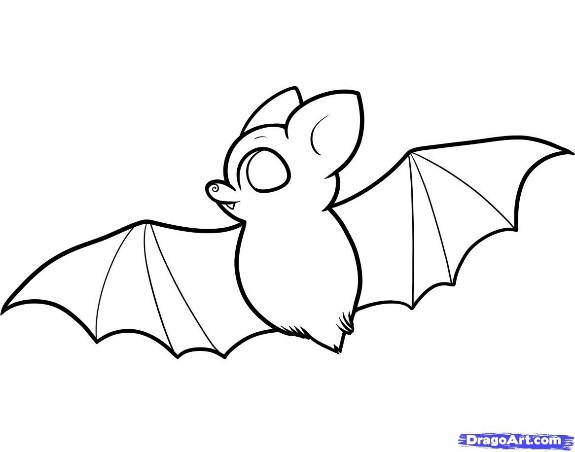 Жетоны распечатываются на цветной бумаге.Маршрутный лист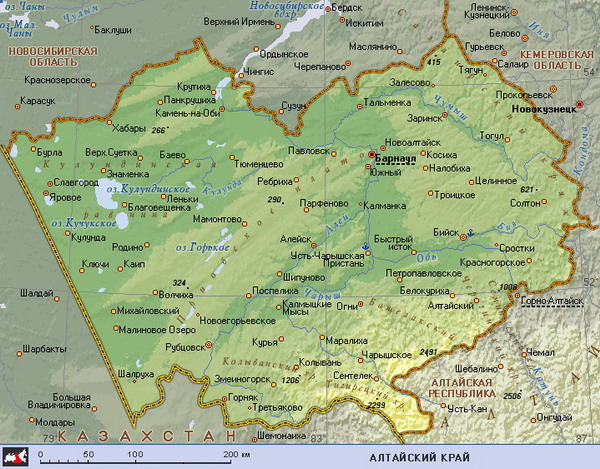 ООПТКоманда 1Команда 1Команда 2Команда 21Станция «Туристическая4Станция «Фото на память»2Станция «Развивающая»1Станция «Туристическая3Станция «Научная»2Станция «Развивающая»4Станция «Фото на память»3Станция «Научная»